Wine & CheeseFebruary 2023 Wine ClubIt’s February and Valentine’s Day is approaching.  One of our wines this month was selected with Valentine’s Day in mind!  We’ll let you figure out which one that is when you pick them up.The white wine this month is Luberri Zuri Rioja Blanco.  This wine is made at Luberri-Monje Amestoy and Florentino Martinez Monje is behind this wine.  Florentino is a self-made man and is passionate about Rioja Alavesa, the small wine country which few know as well as him.  Florentino leads the family winery in Elciego, where his commitment to progress has succeeded in combining modernity and roots in his wines.The red wine is Viñas Riojanas La Chaya Cabernet Sauvignon-Bonarda.  Viñas Riojanas wines are a tribute to La Riojana's vineyards and to the wines that they produce. The reference to La Chaya relates to an annual celebration, peculiar to La Rioja province, where local people dress up as devils and celebrate "La Pachamama" (Mother Earth) by throwing flour and water, dancing, eating, and drinking lots of wine the entire night.The information sheets for the wines are enclosed (when available), so please refer to the linked sheets and the information below to learn more about the wines.  If you’re a part of our red wine club, you’ll be receiving The Lost Poet Red Blend.Luberri Zuri Rioja Blanco, Spain 2021Varietal Composition: 		Viura 80%, Malvasía 20%Vineyard Location:		Elciego VillageAging:				Stainless SteelAlcohol:  			13.5%		Tasting Notes:			Crisp, dry, & fruity with minerality on the finish.Food Pairing: 			Pair with our Smoked Salmon Carpaccio.Cheese Pairing: 		Pair with our Triple Cream Brie.Viñas Riojanas La Chaya, Cabernet Sauvignon Bonarda, Argentina Varietal Composition: 		Cabernet Sauvignon & BonardaVineyard Location(s): 		La Rioja province, northwest ArgentinaAging:				Neutral larger barrels supplemented with stavesAlcohol:  			13%Tasting Notes: 		Ripe red fruit with violet, plum, berry, & hazelnut flavors.Food Pairing: 			Pair with our Italian Meatball Flatbread. Cheese Pairing: 		Pair with our 4 year Cheddar Cheese. The Gang at Wine & Cheese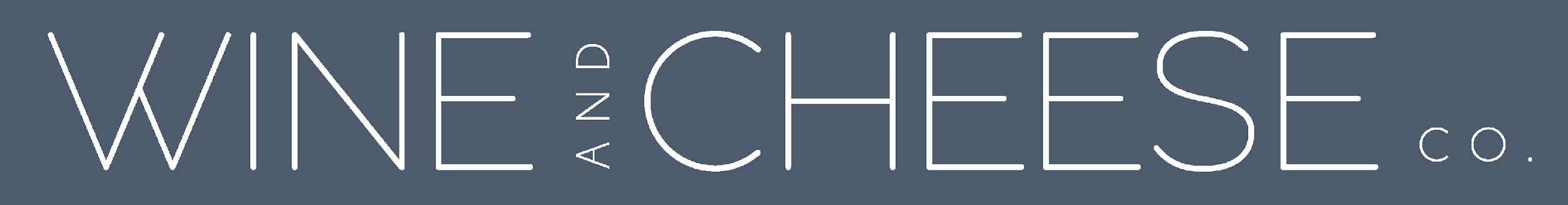 24104 W. Lockport Street Plainfield, IL 60544  (815) 436-3499   www.wineandcheeseco.com